Verdadeira Felicidade e Paz Interior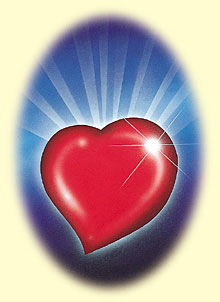 A verdadeira felicidade e a paz podem ser encontradas na submissão aos comandos do Criador e Sustentador deste mundo. Deus disse no Alcorão:« Verdadeiramente, na lembrança de Deus o coração encontra descanso. » (Alcorão 13:28)Por outro lado, aquele que se afasta do Alcorão terá uma vida de dificuldades nesse mundo. Deus disse:« Quem quer que dê as costas do Alcorão[1], terá uma vida dura, e Nós os ressuscitaremos cego no Dia do Juízo » (Alcorão 20:124)Isso pode explicar porque pessoas cometem suicídio enquanto desfrutam de todo o conforto material que o dinheiro pode comprar. Por exemplo, veja Cat Steves (agora Yusuf Islam), antes o famoso cantor pop que costumava ganhar algumas vezes mais do que U$ 150.000 por noite. Após se converter ao Islã ele encontrou felicidade verdadeira e paz, que não tinha encontrado no sucesso material.[2]Footnotes:[1] i.e. não acredita no Alcorão e nem age de acordo com suas ordens.[2] O endereço de correspondência atual de Cat Stevens (Yusuf Islam), caso você queira perguntar a ele sobre seus sentimentos após se converter ao Islã, é 2 Digswell Street, London N7 8JX, United Kingdom.